Que font-ils ? Que se passe- t-il ?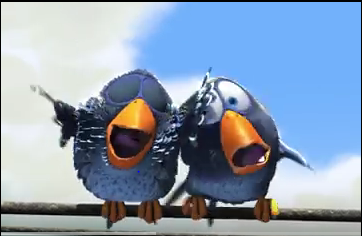 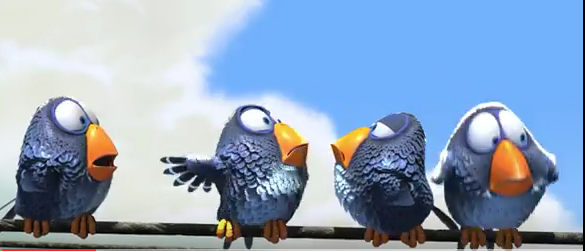 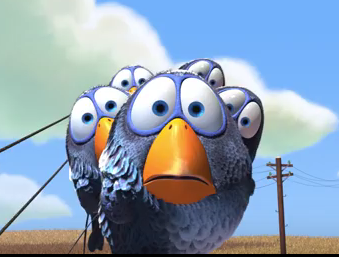 